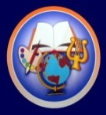 МУНИЦИПАЛЬНОЕ АВТОНОМНОЕ ОБЩЕОБРАЗОВАТЕЛЬНОЕ УЧРЕЖДЕНИЕ«СРЕДНЯЯ ШКОЛА № 23 С УГЛУБЛЕННЫМ ИЗУЧЕНИЕМ ОТДЕЛЬНЫХ ПРЕДМЕТОВ»ул. Парашютная, 8, г. Красноярск, 660078, тел.(8-391)217-87-96, E-mail:school23@bk.ruОГРН 1022402308719, ОКПО 54500791, ИНН\КПП 2464035663\246401001Планпрофориентационной работы  на 2020-2021 учебный год                         №№СодержаниеСроки Целевая аудиторияОтветственные Организационное направление Организационное направление Организационное направление Организационное направление Организационное направление Организационное направление1.1.Составление плана профориентационной  работы  на 2020-2021  учебный годсентябрь5-78-910-11Заместитель директора по ВР2.2.Знакомство обучающихся с направлениями дополнительного образования в школе, районе, городесентябрь-октябрь5-78-910-11Классные руководители3.3.Сотрудничество с Центром занятости по трудоустройству учащихся во время летних каникулВ течение года8-910-11Социальный педагогИнформационное направлениеИнформационное направлениеИнформационное направлениеИнформационное направлениеИнформационное направлениеИнформационное направление4.4.Изучение нормативно-правовых документов, обеспечивающих функционирование системы профориентационной  работыВ течение учебного года  Заместители директора по УВР, заместитель директора по ВР,классные руководители5.5.Информирование обучающихся, родителей о системе профориентационной работы в школеВ течение учебного года  обучающиеся, родителиКлассные руководители6.6.Информирование обучающихся и их родителей об образовательных возможностях территориально доступной им  образовательной среды среднего и высшего профессионального  образованияВ течение учебного года9, 11Классные руководители,социальный педагог7.7.Разработка рекомендаций по планированию профориентационной работы с учащимися различных возрастных группВ течение годаКлассные руководителиЗаместитель директора по ВР; социальный педагогВнутришкольный контрольВнутришкольный контрольВнутришкольный контрольВнутришкольный контрольВнутришкольный контрольВнутришкольный контроль8.8.Сбор информации о профессиональных намерениях старшеклассниковВ течение года 9, 11 Классные руководители;социальный педагог; педагог-психолог9.9.Выявление обучающихся, нуждающихся в помощи по профессиональному определениюВ течение года 9, 11 Классные руководители;социальный педагог; педагог-психолог1010Изучение путей социализации учащихся в ходе учебной и внеучебной деятельностиВ течение года 9, 11 Заместители директора по УВР; заместитель директора по ВР1111Изучение степени удовлетворенности учащихся организацией профориентационной работы в школеВ течение года5-11Администрация; классные руководители1212Изучения уровня ведения профориентационной работы учителями-предметниками в 9-11 классахВ течение годаУчителя-предметникиАдминистрация; руководители ШМОКонсультационное направлениеКонсультационное направлениеКонсультационное направлениеКонсультационное направлениеКонсультационное направлениеКонсультационное направление13 13 Проведение родительских собраний по вопросам профориентации детейВ течение года  Родители  Классные руководители1414Консультации для педагогов по вопросам организации и ведения профориентационной работы В течение годаУчителя-предметники, классные руководителиЗаместитель директора по ВР; социальный педагог1515Проведение индивидуальных и групповых консультаций по следующим вопросам:Осознание необходимости профподготовки для полноценного профессионального самоопределения и самореализации.Выделение перспективной профессиональной цели и согласование ее с другими жизненно важными целями: семейными, личностными, досуговыми)Наличие системы резервных вариантов выбора в случае неудачи по основному варианту профессионального самоопределенияСентябрь-ноябрь Классные руководители Зам. директора по УВР,ВР,МРУрочная и внеурочная деятельностьУрочная и внеурочная деятельностьУрочная и внеурочная деятельностьУрочная и внеурочная деятельностьУрочная и внеурочная деятельностьУрочная и внеурочная деятельность16Участие в Днях открытых дверей средних и высших профессиональных учебных заведенийУчастие в Днях открытых дверей средних и высших профессиональных учебных заведенийВ течение года9, 11Заместитель директора по ВР; классные руководители 17 Организация встреч обучающихся с представителями техникумов, колледжей, профессиональных лицеев и вузов г. Красноярска.Организация экскурсий на предприятия города Организация встреч обучающихся с представителями техникумов, колледжей, профессиональных лицеев и вузов г. Красноярска.Организация экскурсий на предприятия города В течение года 9-11Заместители директора по УВР; заместитель директора по ВР; классные руководители 18Организация встреч обучающихся с представителями профессий, востребованных на рынке трудаОрганизация встреч обучающихся с представителями профессий, востребованных на рынке труда В течение года 8-11Заместители   по ВР; классные руководители 19  Участие во Всероссийском проекте « ПроекториЯ»  Участие во Всероссийском проекте « ПроекториЯ»Сентябрь-декабрь  Обучаю щиеся 8-9 классов ,Заместитель директора по ВР,зам. директора по информатизации   20 Родительские собрания по проблеме профориентации детей:- «Как правильно выбирать профессию? Рынок труда г. Красноярска»- «Роль семьи в правильном профессиональном определении ребенка»- «Хочу-могу-надо» Родительские собрания по проблеме профориентации детей:- «Как правильно выбирать профессию? Рынок труда г. Красноярска»- «Роль семьи в правильном профессиональном определении ребенка»- «Хочу-могу-надо» В течение года  8-11Классные руководители 21Проведение тематических классных часов по профориентацииПроведение тематических классных часов по профориентации В течение года 5-11Классные руководители22 Участие в городском фестивале « Территория выбора» Участие в городском фестивале « Территория выбора» Май 2021 6-7 классы  Заместитель директора по ВР23. Участие в городском  фестивале «Профессия - новый формат» для учащихся 8-10 классов Участие в городском  фестивале «Профессия - новый формат» для учащихся 8-10 классов Март20218-11классыКлассныеруководители24.Образовательные выходы обучающихся 1-11 классов в ТРК «Афонтово»Образовательные выходы обучающихся 1-11 классов в ТРК «Афонтово»Октябрь 20215-7классыКлассные руководители 25.Участие в краевом профориентационном фестивале «Профессия - ориентиры молодым»Участие в краевом профориентационном фестивале «Профессия - ориентиры молодым»Апрель 20218-9 классыЗаместитель директора по ВР, классные руководители26.Информационно- консультационные встречи в библиотеке им.М.Горького «Куда пойти учиться?»Информационно- консультационные встречи в библиотеке им.М.Горького «Куда пойти учиться?»Март –апрель 20217-9 классыКлассные руководителиДиагностическая и мониторинговая деятельностьДиагностическая и мониторинговая деятельностьДиагностическая и мониторинговая деятельностьДиагностическая и мониторинговая деятельностьДиагностическая и мониторинговая деятельностьДиагностическая и мониторинговая деятельность27.27.Сбор сведений о трудоустройстве, поступлении выпускников в профессиональные учебные заведенияДо 1.09.20209,11классыКл.руководители выпускных классов 28. 28.Профориентационная диагностика и консультирование родителей и учащихся В течение года (по запросу)обучающиеся, родителиПедагог-психолог; социальный педагог 29. 29.Диагностика по выявлению профессиональных склонностей и предпочтений«Познай себя»Октябрь-ноябрь 7-е классыПедагог-психолог; социальный педагог  30. 30.  Мониторинг дальнейшего образовательного маршрута выпускников 9, 11 классов В течение года 9, 11Классные руководители 31. 31.Организация тестирования и анкетирования учащихся с целью выявления профессиональных направленностей  Ноябрь-декабрь 8-11Педагог-психолог, классные руководители 32. 32.Организация тестирования учащихся «Уровень сформированности профессиональных планов» Февраль 9-11Классные руководителиМетодическая работаМетодическая работаМетодическая работаМетодическая работаМетодическая работаМетодическая работа33.33.Участие в районных, городских семинарах по профориентационной работеВ течение учебного годаКлассные руководителиЗаместители директора по УВР, ВР; руководители ШМО34.34.Оказание методической помощи классным руководителям в проведении классных часов по профориентацииВ течение годаКлассные руководителиЗаместители директора по УВР, ВР, руководители ШМО35.35.Разработка рекомендаций по планированию профориентационной работы с учащимися различных возрастных группВ течение годаКлассные руководителиЗаместитель директора по УВР, ВР,МР36.36.Изучение нормативной базы и рекомендаций по организации профориентационной работыВ течение годаРуководители ШМО, классные руководители37.37.Подготовка материалов для тестирования и анкетирования по вопросам профориентацииСентябрь 5-11Заместитель директора по ВР, педагог-психолог, социальный педагог